                               CURRICULUM VITAE                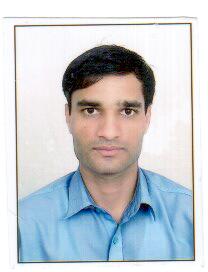 Babasaheb KoreMobile +917775848531Email:  babasahebkore@yahoo.comAddress :Skype.i.d .babasaheb.kore1CAREER OBJECTIVES:Looking forward to work in a challenging position where I could utilize my experience and skills to rise to management level in the hotel business where excellent communication skills and attention to detail will help me get successful and also get more experience.SUMMARY OF THE SKILLS:Punctual & dedicated personCo-operative , Effective and flexibleQuick to gain knowledge through experience and by studyingHard working and self motivated and result orientedAble to work smoothly under pressureAbility to work as an effective team player
Good interpersonal and communication skillsWell groomedAttentiveExtremely agile as the job demands speed and efficiency in its executionWORK EXPERIENCE:Somewhere Hotel - Al Ahsa, Saudi Arabia 2015 June to Dec 2016 Welcoming guestsOpening the front door for guestsAssisting to guest to receptionChecking all arrivals and departuresChecking Logbooks and updating tasks for the dayReceiving telephone calls that come to the front deskGiving all information about Dubai and UAE to the guestsExecuting exquisitely Lobby operation and check –in, check-Out operationRespond to bell calls from guests either from the rooms or from where they are e.g. at the doorUsing word, power point, excel and email and moreDelivery of letters, parcels and distribution of newspapers to all officesDoing the checking & check –out assisting to luggage Booking Desert safari, City Tour, Dining , fishing, Dhow Cruise etc for the guestsLoading and unloading luggage from the vehicles that the guests either come in with or are leaving in.Arranging the transportation for guests pick-ups& drop offsUsing word, power point, excel and email and moreAssisting to wake guests up when they require a wakeup call by making call at the appropriate timeDelivery of letters, parcels and distribution of newspapers to all offices roomsConfirming the flights, Air Ticket booking.Habtoor Grand  Resort & Spa, Jumeirah Beach Five star hotel Dubai  2008 to 2014     Worked as a Bellboy for 6 years from 2008 Dec to 2014 MayWelcoming guestsOpening the front door for guestsAssisting to guest to receptionChecking all arrivals and departuresChecking Logbooks and updating tasks for the dayReceiving telephone calls that come to the front deskGiving all information about Dubai and UAE to the guestsExecuting exquisitely Lobby operation and check –in, check-Out operationRespond to bell calls from guests either from the rooms or from where they are e.g. at the doorUsing word, power point, excel and email and moreDelivery of letters, parcels and distribution of newspapers to all officesDoing the checking & check –out assisting to luggage Booking Desert safari, City Tour, Dining , fishing, Dhow Cruise etc for the guestsLoading and unloading luggage from the vehicles that the guests either come in with or are leaving in.Arranging the transportation for guests pick-ups& drop offsUsing word, power point, excel and email and moreAssisting to wake guests up when they require a wakeup call by making call at the appropriate timeDelivery of letters, parcels and distribution of newspapers to all offices roomsConfirming the flights, Air Ticket booking.Crown Plaza –Sheikh Zayed Road:DubaiWorked as a Bellboy for 3 years from 2005 Dec to 2008 NovWelcoming guestsOpening the front door for guestsAssisting to guest to receptionChecking all arrivals and departuresChecking Logbooks and updating tasks for the dayReceiving telephone calls that come to the front deskGiving all information about Dubai and UAE to the guestsExecuting exquisitely Lobby operation and check –in, check-Out operationRespond to bell calls from guests either from the rooms or from where they are e.g. at the doorUsing word, power point, excel and email and moreDelivery of letters, parcels and distribution of newspapers room and all officesDoing the checking & check –out assisting to luggage Booking Desert safari, City Tour, Dining , fishing, Dhow Cruise etc for the guestsLoading and unloading luggage from the vehicles that the guests either come in with or are leaving in.Arranging the transportation for guests pickups& drop offsUsing word, power point, excel and email and moreAssisting to wake guests up when they require a wakeup call by making call at the appropriate timeDelivery of letters, parcels and distribution of newspapers to all officesConfirming the flights, Air Ticket bookingHotel Taj Mahal-Mumbai, India :Worked as a Waiter F&B Department  for 3years from 2003 to 2005-ACADEMIC QUALIFICATION:H.S.C. Passed.Basic Computer KnowledgePassport Details:Passport Number-              Z2087061Place of Issue-                    Date of Issue-                     29/09/2011Expiry date-                         28/09/2021Language:English, Marathi and Hindi               TRAINING:Customer Care Training part 1 & 2Hygiene TrainingTelephone Etiquette TrainingFire Prevention TrainingPERSONAL DETAILS:Nationality-                            IndianDate of Birth-                         25th Feb 1984Place of Birth-                        Toramba MS IndiaMarital Status-                        MarriedSex-         MaleREFERENCES:Available upon request.